РЕПУБЛИКА СРБИЈА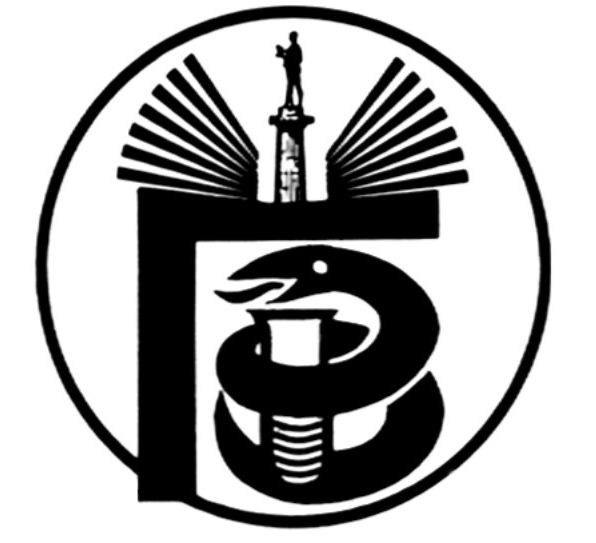 ГРАДСКИ ЗАВОД ЗА ЈАВНО ЗДРАВЉЕ, БЕОГРАД11000 БЕОГРАД, Булевар деспота Стефана 54-аЦентрала: 20 78 600   е-mail: info@zdravlje.org.rs    www.zdravlje.org.rsДиректор – тел: 32 33 976, факс: 32 27 828 email: direktor@zdravlje.org.rsСлужба за правне послове                                            Тел:  20 78 631        Факс:  32 27 828       e-mail: dusica.jovanovic@zdravlje.org.rsЖиро рачун: 840 – 627667 – 91ПИБ 100044907 Матични број 07041152Појашњење конкурсне документације ЈН БР. ВНР 31-I-2/15         У поступку јавне набавке– НАБАВКА СРЕДСТАВА ЗА ХИГИЈЕНУ, обликована по партијама, ЈН БР. ВНР 31-I-2/15,  сагласно члану 63. став 2. Закона о јавним набавкама, (,,Службени гласник РС“, бр. 124/12, 14/2015 и 68/2015 у даљем тексту: Закон), пристигла су питања којим се од Комисије за јавну набавку захтева појашњење конкурсне документације за  предметну јавну набавку.Питање:
Поштовани, молимо Вас да нам, за Вашу јавну набавку ЈН БР. ВНР 31- I -2/15, а везано за партију 1 ,,Хигијенски материјал“ за ставку 42 флоп - топ, појасните за коју намену је средство.Одговор:Средство flop – top се користи за прање гранитних подних плочица, концетрована формула са преко 30 активних супстанци, брзи ефекат, одстрањује стари заштитни слој са подова (плочица), пријатног мириса.Питање:Молимо Вас да нам, за Вашу јавну набавку ЈН БР. ВНР 31-I-2/15, а везано за партију 1 ,,Хигијенски материјал“  за ставке 16, 18, 20, 28, 34, појасните коју цену треба да понудимо пошто сте навели јединицу мере литар а као референтне производе навели производе који нису паковања од 1 литар већ мања.Одговор: Појашњење дато у Другој измени конкурсне документације која ће бити благовремено објављена на Порталу јавних набавки и интернет страници Наручиоца.Питање:Поштовани, Молимо Вас да нам, за Вашу јавну набавку ЈН БР. ВНР 31-I-2/15, а везано за партију 1 ,,Хигијенски материјал“  за ставке 44 и 45, појасните која вам је количина тачно потребна пошто сте тражили цену по литри за количине од 6 литара и 12 литара а оригинална паковања тражених производа су од 5 литара.Одговор: Појашњење дато у Другој измени конкурсне документације која ће бити благовремено објављена на Порталу јавних набавки и интернет страници Наручиоца.Питање:ставка 10: није дефинисан ни квалитет производа ни паковањеставка 11: није дефинисана тезина сапунаставка 15: да ли је у питању паковање од 500мл?ставка 16: да ли је у питању паковање од 750мл?ставка 17: није дефинисано паковањеставка 18: није дефинисано паковањеставка 20: да ли је у питању паковање од 500мл?ставка 27: да ли је у питању паковање од 1л?ставка 28: да ли је у питању паковање од 500мл?ставка 32: да ли је у питањуи паковање од 1л?ставка 33: да ли је у питању паковање од 750мл?ставка 42: у складу са законом у погледу квалитета потребно је додати и одговарајуће средство.Одговор: Појашњење дато у Другој измени конкурсне документације која ће бити благовремено објављена на Порталу јавних набавки и интернет страници Наручиоца.				                 КОМИСИЈА ЗА ЈАВНУ НАБАВКУ ВНР 31-I-2/15